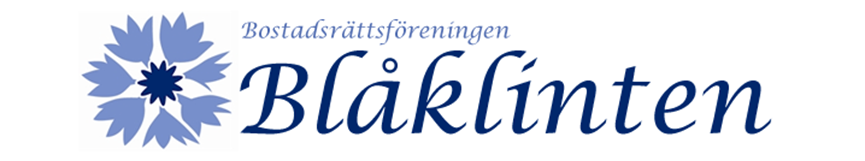 Anderslöv 2020-04-01Blåklintsnytt nr 2 2020Hej! I dessa svåra Coronatider är det tufft och tråkigt för många som inte bör, eller kan, vistas ute bland andra människor.Är du en av dem som hör till riskgrupperna (sjuk eller äldre) och vill ha hjälp med att handla eller gör något mindre ärende?
Lägg i så fall en lapp med ditt namn och telefonnummer i vår föreningsbrevlåda så kontaktar vi i styrelsen dig. 

Vi hjälper gärna till!
Hälsningar
Styrelsen